T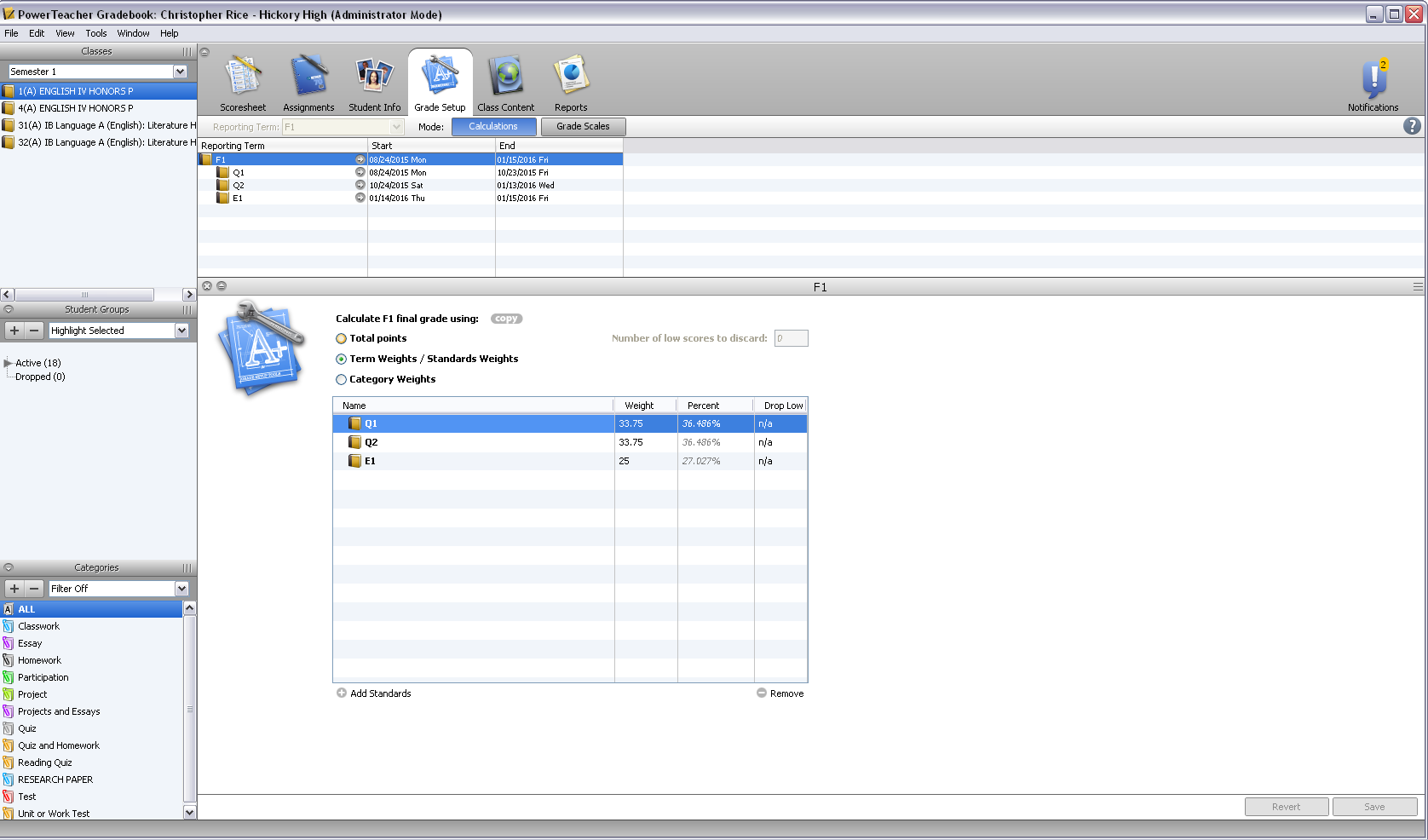 	ToolsRecalculate Final Scores on the drop down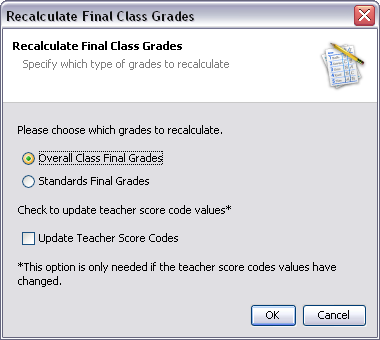 	 OK